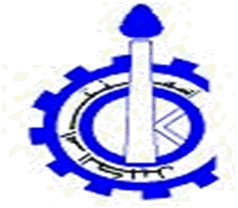 شركة إسمنت أمّ الكليل الإدارة العــامّـة   سياسة النّفـاذ إلى المعلومةبشركة إسمنت أمّ الكليلفي إطار تجـذيـرأسس المسار الديمقراطي و مزيدا لتكريس مبدأ شفافية الإدارة بتمكين كلّ مواطن من الحق في الإطلاع على ما يجري داخل الإدارات بما فيها الوزارات تمّ إقرار حق النفاذ إلى المعلومة والوثائق الإدارية من قبل الحكومة التونسية بمقتضى القانون الأساسي عدد 22 لسنة 2016 المؤرخ في 24 مارس            2016 وذلك بطلب الإطلاع على بعض الوثائق  مهما كان شكلها أو محتواها أو تاريخها مباشرة أو بطرق أخرى و الحصول عليها مجانا أو بمقابل بسيط باستثناء بعض الوثائق ذات الطابع السري و الغير متاحة للنفاذ مثل الوثائق الشخصية أو الوثائق المتعلقة بالملكيّة الفكرية إضافة إلى وثائق تتعلق بالأمن العام وأسرار الدولة و يتم الحصول على الوثائق المطلوبة بعد تقديم مطلب اطلاع يتضمن معطيات أساسية يتولى المكلف بالإعلام و النفاذ دراسته و متابعته ويتم الاستجابة لهذه المطالب تبعا لآجال محددة في الغرض وفي صورة عدم إتاحة الوثائق أو عدم الإجابة أو الرفض فإن لطالب المعلومة الحق في التظلّموفي إطـار تفعيل هذه النّصوص القانونيّة على مستوى شركة إسمنت أمّ الكليل إتّخذت الإدارة العـامّة جملة من القرارات التّي تتلاءم مع السّياسة الوطنيّة في هذا المجال و التي تتلخّص في ما يلي :إحداث لجنة تعنى بمنظومة النّفاذ إلى الوثائق الإداريّة تتكوّن من إطارات ممثلين عن المصالح المعنيّة بهذا الموضوع تكليف هذه اللّجنة بإعداد منظومة عمل متكاملة حول النّفاذ إلى الوثائق الإداريّة ووضعها حيّز التّنفيذ , و تشمل هذه المنظومة النّقاط التّالية :إعــداد سجـّل بمكتب الظّبط لتسجيل المطـالب الـواردةإحداث بوّابة إلكترونيّة لنشر المعطيات و الوثائق الإداريّة على الخطّ , و ذلك من خلال تخصيص نافذة على موقع واب الشّركة ((ciok.com.tn للنّفاذ الى الوثائق الإداريّةتخصيص بريد إلكتروني لتقبّل المراسلات المتعلّقة بالنّفاذ الى المعطيات وٍ الوثائق الإداريّة تحت العنوان التّالي : acces_info@ciok.com.tn نشر النّصوص القانونيّة و التّرتيبيّة المتعلّقة بالنّفاذ إلى الوثائق الإداريّة.إنجاز دليل إجراءات  موجّهة لطالبي الحصول على الوثائق الإداريّة , يشرح المراحل الموجب إتباعها لإعداد مطالب الإطّلاع على المعلومة و ايداعها و متابعتها. و سيتمّ نشر هذا الدّليل على البوّابة الإلكترونيّة المخصّصة ضمن موقع واب الشّركة.نشر المطبوعات الخـاصّة بتقديم مطالب النّفـاذ و مطالب الطّعـون.و من منطلق الحرص على مواكبة إطارات و أعوان الشّركة في مجال النّفاذ إلى المعلومات الإداريّة , ستأذن الإدارة بتنظيم دورات تكوينيّة لفائدة المكلّفين بمنظومة  النّفاذ.و تسهر الإدارة العـامّة على توفير كافّة المستلزمات الضّروريّة للمكلّفين بالنّفـاذ الى الوثائق الإداريّة بالّشركـة بهدف تنفيذ خطّـة العمل المعدّة للغـرض , بما يتماشى و السّياسة الوطنيّة في هـذا المجال.						الســيّد الرّئيس المدير العـام                                                         محمّد المولـدي بالسّـعدي